Dans le cadre de son plan d’action culturel, la MRC des Appalaches a mis en place le Fonds culturel-scolaire. Ce programme encourage les écoles du Centre de services scolaire des Appalaches (CSSA) situées sur le territoire de la MRC à réaliser des activités culturelles avec les artistes, les écrivains et les organismes de chez nous! Grâce à l’entente de développement culturel avec le gouvernement du Québec et la participation des Caisses Desjardins de la région, nous disposons d’un montant de 5 330 $ pour l’année 2021-2022. ObjectifsSoutenir les activités (sorties, ateliers) avec les artistes et les organismes culturels du territoire de la MRC qui ne sont pas admissibles aux programmes d’aide financière du ministère de l’Éducation et de l’Enseignement supérieur (MÉES) et qui ne sont pas inscrits au Répertoire culture-éducation du ministère de la Culture et des Communications.ModalitésLa date limite pour déposer une demande est le 22 novembre 2021.La MRC contribuera pour un maximum de 75 % du cachet des artistes/écrivains, des frais d’inscription et des coûts de transport, et ce, jusqu’à concurrence de 200 $ par activité.L’activité doit être réalisée au cours de l’année scolaire 2021-2022 et le formulaire de réclamation doit être rempli et retourné au plus tard le 22 juin 2022.Les écoles doivent choisir un artiste/organisme parmi les ressources proposées dans le Répertoire de l’offre culturelle jeunesse de la MRC des Appalaches.Si le total des demandes déposées à la MRC dépasse les fonds disponibles, les demandes d’aide financière seront analysées en fonction des éléments suivants :Souci d’équité entre les établissements du territoireIndice de défavorisation des écolesDegré de participation de l’élève à l’activité – active ou passiveLa MRC confirmera les sommes allouées à la fin du mois de novembre. À l’issue de l’activité, l’école devra remplir le formulaire de réclamation afin d’obtenir le versement de sa subvention.Louise Nadeau, conseillère en développement	MRC des Appalacheslnadeau@mrcdesappalaches.ca	233, boul. Frontenac OuestTél. : 418 332-2757, poste 234	Édifice Appalaches, 2e étageTéléc. : 418 335-5122	Thetford Mines (Québec)  G6G 6K2Veuillez remplir une demande par activité. Si vous soumettez plus d’une demande, indiquez vos priorités (1er, 2e et 3e choix). Les formulaires de demande doivent être retournés par courriel (lnadeau@mrcdesappalaches.ca), par la poste ou par télécopieur, au plus tard le 22 novembre 2021.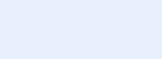 Signature du requérantCoordonnéesCoordonnéesCoordonnéesCoordonnéesCoordonnéesCoordonnéesNom de l’école :Adresse complète :Courriel :Téléphone :Personne-ressource :Description de l’activitéDescription de l’activitéDescription de l’activitéDescription de l’activitéDescription de l’activitéDescription de l’activitéActivité à réaliser :Ordre de priorité (si plusieurs demandes) :Ordre de priorité (si plusieurs demandes) :Ordre de priorité (si plusieurs demandes) :Artiste, écrivain ou organisme impliqué :Artiste, écrivain ou organisme impliqué :Artiste, écrivain ou organisme impliqué :Date de réalisation prévue :Date de réalisation prévue :Lieu de l’activité : À l’école À l’école Chez l’artiste Chez l’artiste Locaux de l’organismeNombre d’élèves concernés :Nombre d’élèves concernés :Cycle(s) concerné(s) :Cycle(s) concerné(s) :Retombées pédagogiquesde l’activité :Retombées pédagogiquesde l’activité :Coût de l’activité (Inclure l’ensemble des coûts nécessaires à la réalisation de l’activité.Exemple : prix d’entrée, cachet, transport, matériel pédagogique, etc.)Coût de l’activité (Inclure l’ensemble des coûts nécessaires à la réalisation de l’activité.Exemple : prix d’entrée, cachet, transport, matériel pédagogique, etc.)Coût de l’activité (Inclure l’ensemble des coûts nécessaires à la réalisation de l’activité.Exemple : prix d’entrée, cachet, transport, matériel pédagogique, etc.)Coût de l’activité (Inclure l’ensemble des coûts nécessaires à la réalisation de l’activité.Exemple : prix d’entrée, cachet, transport, matériel pédagogique, etc.)Coût de l’activité (Inclure l’ensemble des coûts nécessaires à la réalisation de l’activité.Exemple : prix d’entrée, cachet, transport, matériel pédagogique, etc.)Coût de l’activité (Inclure l’ensemble des coûts nécessaires à la réalisation de l’activité.Exemple : prix d’entrée, cachet, transport, matériel pédagogique, etc.)